2024 Coffey County Fair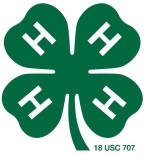 4-H Building Watch
Thank you all very much!!!THURSDAY – JULY 25, 20249:00 am-1:00 pm	Liberty 1:00 pm-5:00 pm	Tip Top 5:00 pm-9:00 pm	Blue Ribbon FRIDAY- JULY 26, 2024
9:00 am-1:00 pm	Stringtown Bombers1:00 pm-5:00 pm	Smilin’ Thru 5:00 pm-9:00 pm	Liberty **5:00-6:30 CLOSED FOR PARADE**					SATURDAY- JULY 27, 20249:00 am-1:00 pm  	Tip Top 1:00 pm-5:00pm	Blue Ribbon 5:00 pm-9:00 pm	Stringtown BombersSUNDAY- JULY 28, 20241:00 pm-4:00 pm	Smilin’ Thru 